ПОСТАНОВЛЕНИЕот 23 апреля 2018 года                               №  16                                                   с.СоленоеОб утверждении  отчета об исполнении местного бюджета за 1 квартал 2018 годаРассмотрев  отчет об исполнении местного бюджета Соленовского сельского муниципального образования Республики Калмыкия за 1 квартал 2018 года, руководствуясь статьей 81 и 264.2 Бюджетного кодекса РФ,п о с т а н о в л я ю:          1. Утвердить отчет об исполнении местного бюджета Соленовского сельского муниципального образования Республики Калмыкия за 1 квартал 2018 года по расходам в сумме 865,3 тыс. рублей, по доходам в сумме 921,6 тыс. рублей:          1) исполнение доходов бюджета по кодам классификации доходов бюджета за 1 квартал 2018 года (приложение 1);           2) отчет об исполнении бюджетных ассигнований по разделам, подразделам, целевым статьям и видам расходов классификации расходов бюджетов в ведомственной структуре расходов за 1 квартал 2018 года (приложение 2);        2. Ведущему специалисту администрации Соленовского сельского муниципального образования Республики Калмыкия Погореловой Л.П. направить отчет в Собрание депутатов Соленовского СМО РК и контрольно-ревизионную комиссию Яшалтинского РМО РК.         3. Контроль за выполнением настоящего постановления оставляю за собой.         4. Постановление вступает в силу со дня его опубликования.Глава Соленовского сельского муниципального образования Республики Калмыкия                                                       О.В.Зубченко            АДМИНИСТРАЦИЯСОЛЕНОВСКОГО СЕЛЬСКОГО    МУНИЦИПАЛЬНОГО                        ОБРАЗОВАНИЯРЕСПУБЛИКИ КАЛМЫКИЯ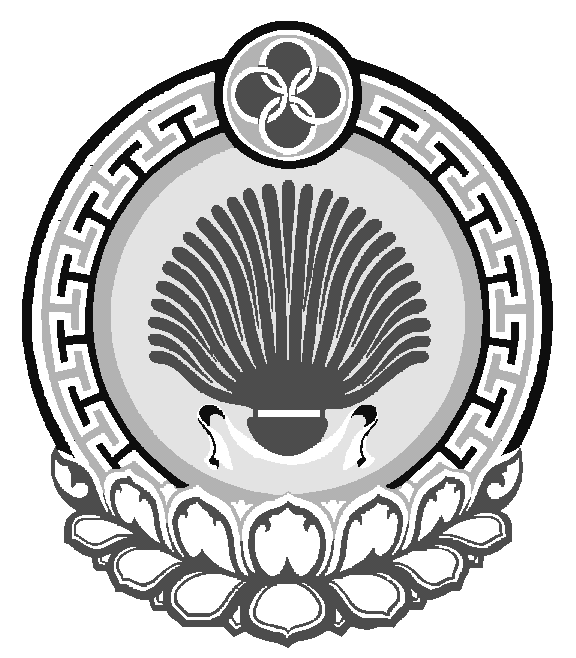 ХАЛЬМГ ТАНhЧИН СОЛЕНОЕ МУНИЦИПАЛЬН БYРДЭЦИИН            АДМИНИСТРАЦул. Ленина, 38, с. Соленое, Яшалтинский  район, Республика Калмыкия, 359021тел/факс (884745) 94547, e-mail: solenovskoe.smo@yandex.ruул. Ленина, 38, с. Соленое, Яшалтинский  район, Республика Калмыкия, 359021тел/факс (884745) 94547, e-mail: solenovskoe.smo@yandex.ruул. Ленина, 38, с. Соленое, Яшалтинский  район, Республика Калмыкия, 359021тел/факс (884745) 94547, e-mail: solenovskoe.smo@yandex.ruПриложение№ 1 к постановлению
администрации Соленовского сельского муниципального
образования Республики Калмыкия
№ 16 от 23 апреля 2018 годаПриложение№ 1 к постановлению
администрации Соленовского сельского муниципального
образования Республики Калмыкия
№ 16 от 23 апреля 2018 годаПриложение№ 1 к постановлению
администрации Соленовского сельского муниципального
образования Республики Калмыкия
№ 16 от 23 апреля 2018 годаПриложение№ 1 к постановлению
администрации Соленовского сельского муниципального
образования Республики Калмыкия
№ 16 от 23 апреля 2018 годаПриложение№ 1 к постановлению
администрации Соленовского сельского муниципального
образования Республики Калмыкия
№ 16 от 23 апреля 2018 годаПриложение№ 1 к постановлению
администрации Соленовского сельского муниципального
образования Республики Калмыкия
№ 16 от 23 апреля 2018 годаПриложение№ 1 к постановлению
администрации Соленовского сельского муниципального
образования Республики Калмыкия
№ 16 от 23 апреля 2018 годаПриложение№ 1 к постановлению
администрации Соленовского сельского муниципального
образования Республики Калмыкия
№ 16 от 23 апреля 2018 годаИсполнение доходов бюджета по кодам классификации доходов бюджета за 1 квартал 2018 года                                                                                                                              тыс.рублей                                                                                                                                                                                                   Исполнение доходов бюджета по кодам классификации доходов бюджета за 1 квартал 2018 года                                                                                                                              тыс.рублей                                                                                                                                                                                                   Исполнение доходов бюджета по кодам классификации доходов бюджета за 1 квартал 2018 года                                                                                                                              тыс.рублей                                                                                                                                                                                                   Исполнение доходов бюджета по кодам классификации доходов бюджета за 1 квартал 2018 года                                                                                                                              тыс.рублей                                                                                                                                                                                                   Исполнение доходов бюджета по кодам классификации доходов бюджета за 1 квартал 2018 года                                                                                                                              тыс.рублей                                                                                                                                                                                                   Исполнение доходов бюджета по кодам классификации доходов бюджета за 1 квартал 2018 года                                                                                                                              тыс.рублей                                                                                                                                                                                                   Исполнение доходов бюджета по кодам классификации доходов бюджета за 1 квартал 2018 года                                                                                                                              тыс.рублей                                                                                                                                                                                                   Исполнение доходов бюджета по кодам классификации доходов бюджета за 1 квартал 2018 года                                                                                                                              тыс.рублей                                                                                                                                                                                                   Исполнение доходов бюджета по кодам классификации доходов бюджета за 1 квартал 2018 года                                                                                                                              тыс.рублей                                                                                                                                                                                                   Наименование показателяКод строкиКод дохода по бюджетной классификацииКод дохода по бюджетной классификацииКод дохода по бюджетной классификацииУтвержденные бюджетные назначенияИсполненоИсполненоНеисполненные назначения123334556Доходы бюджета - ВСЕГО: 
В том числе:010XXX9 272 700,00921 559,64921 559,648 351 140,36НАЛОГОВЫЕ И НЕНАЛОГОВЫЕ ДОХОДЫ010000 10000000000000000000 10000000000000000000 100000000000000002 563 000,00908 659,64908 659,641 654 340,36НАЛОГИ НА ПРИБЫЛЬ, ДОХОДЫ010000 10100000000000000000 10100000000000000000 1010000000000000074 000,0019 347,7419 347,7454 652,26Налог на доходы физических лиц010000 10102000010000110000 10102000010000110000 1010200001000011074 000,0019 347,7419 347,7454 652,26Налог на доходы физических лиц с доходов, источником которых является налоговый агент, за исключением доходов, в отношении которых исчисление и уплата налога осуществляются в соответствии со статьями 227, 227.1 и 228 Налогового кодекса Российской Федерации010000 10102010010000110000 10102010010000110000 101020100100001100,0017 766,9117 766,910,00Налог на доходы физических лиц с доходов, источником которых является налоговый агент, за исключением доходов, в отношении которых исчисление и уплата налога осуществляются в соответствии со статьями 227, 227.1 и 228 Налогового кодекса Российской Федерации010182 10102010010000110182 10102010010000110182 1010201001000011070 000,000,000,0070 000,00Налог на доходы физических лиц с доходов, источником которых является налоговый агент, за исключением доходов, в отношении которых исчисление и уплата налога осуществляются в соответствии со статьями 227, 227.1 и 228 Налогового кодекса Российской Федерации (сумма платежа (перерасчеты, недоимка и задолженность по соответствующему платежу, в том числе по отмененному)010182 10102010011000110182 10102010011000110182 101020100110001100,0017 452,2017 452,200,00Налог на доходы физических лиц с доходов, источником которых является налоговый агент, за исключением доходов, в отношении которых исчисление и уплата налога осуществляются в соответствии со статьями 227, 227.1 и 228 Налогового кодекса Российской Федерации (суммы денежных взысканий (штрафов) по соответствующему платежу согласно законодательству Российской Федерации)010182 10102010013000110182 10102010013000110182 101020100130001100,00314,71314,710,00Налог на доходы физических лиц с доходов, полученных от осуществления деятельности физическими лицами, зарегистрированными в качестве индивидуальных предпринимателей, нотариусов, занимающихся частной практикой, адвокатов, учредивших адвокатские кабинеты, и других лиц, занимающихся частной практикой в соответствии со статьей 227 Налогового кодекса Российской Федерации010182 10102020010000110182 10102020010000110182 101020200100001101 000,000,000,001 000,00Налог на доходы физических лиц с доходов, полученных физическими лицами в соответствии со статьей 228 Налогового кодекса Российской Федерации010000 10102030010000110000 10102030010000110000 101020300100001100,001 580,831 580,830,00Налог на доходы физических лиц с доходов, полученных физическими лицами в соответствии со статьей 228 Налогового кодекса Российской Федерации010182 10102030010000110182 10102030010000110182 101020300100001103 000,000,000,003 000,00Налог на доходы физических лиц с доходов, полученных физическими лицами в соответствии со статьей 228 Налогового Кодекса Российской Федерации (сумма платежа (перерасчеты, недоимка и задолженность по соответствующему платежу, в том числе по отмененному)010182 10102030011000110182 10102030011000110182 101020300110001100,001 580,801 580,800,00Налог на доходы физических лиц с доходов, полученных физическими лицами в соответствии со статьей 228 Налогового кодекса Российской Федерации (пени по соответствующему платежу)010182 10102030012100110182 10102030012100110182 101020300121001100,000,030,030,00НАЛОГИ НА СОВОКУПНЫЙ ДОХОД010000 10500000000000000000 10500000000000000000 10500000000000000250 000,00453 065,40453 065,400,00Единый сельскохозяйственный налог010000 10503000010000110000 10503000010000110000 10503000010000110250 000,00453 065,40453 065,400,00Единый сельскохозяйственный налог010000 10503010010000110000 10503010010000110000 105030100100001100,00453 065,40453 065,400,00Единый сельскохозяйственный налог010182 10503010010000110182 10503010010000110182 10503010010000110250 000,000,000,00250 000,00Единый сельскохозяйственный налог (сумма платежа (перерасчеты, недоимка и задолженность по соответствующему платежу, в том числе по отмененному)010182 10503010011000110182 10503010011000110182 105030100110001100,00453 065,40453 065,400,00НАЛОГИ НА ИМУЩЕСТВО010000 10600000000000000000 10600000000000000000 106000000000000002 069 000,00415 906,50415 906,501 653 093,50Налог на имущество физических лиц010000 10601000000000110000 10601000000000110000 1060100000000011065 000,002 725,312 725,3162 274,69Налог на имущество физических лиц, взимаемый по ставкам, применяемым к объектам налогообложения, расположенным в границах сельских поселений010000 10601030100000110000 10601030100000110000 106010301000001100,002 725,312 725,310,00Налог на имущество физических лиц, взимаемый по ставкам, применяемым к объектам налогообложения, расположенным в границах сельских поселений010182 10601030100000110182 10601030100000110182 1060103010000011065 000,000,000,0065 000,00Налог на имущество физических лиц, взимаемый по ставкам, применяемым к объектам налогообложения, расположенным в границах сельских поселений (сумма платежа (перерасчеты, недоимка и задолженность по соответствующему платежу, в том числе по отмененному)010182 10601030101000110182 10601030101000110182 106010301010001100,002 433,112 433,110,00Налог на имущество физических лиц, взимаемый по ставкам, применяемым к объектам налогообложения, расположенным в границах сельских поселений (пени по соответствующему платежу)010182 10601030102100110182 10601030102100110182 106010301021001100,00292,20292,200,00Земельный налог010000 10606000000000110000 10606000000000110000 106060000000001102 004 000,00413 181,19413 181,191 590 818,81Земельный налог с организаций010000 10606030000000110000 10606030000000110000 106060300000001104 000,00259,00259,003 741,00Земельный налог с организаций, обладающих земельным участком, расположенным в границах сельских поселений010000 10606033100000110000 10606033100000110000 106060331000001100,00259,00259,000,00Земельный налог с организаций, обладающих земельным участком, расположенным в границах сельских поселений010182 10606033100000110182 10606033100000110182 106060331000001104 000,000,000,004 000,00Земельный налог с организаций, обладающих земельным участком, расположенным в границах сельских поселений (сумма платежа (перерасчеты, недоимка и задолженность по соответствующему платежу, в том числе по отмененному)010182 10606033101000110182 10606033101000110182 106060331010001100,00259,00259,000,00Земельный налог с физических лиц010000 10606040000000110000 10606040000000110000 106060400000001102 000 000,00412 922,19412 922,191 587 077,81Земельный налог с физических лиц, обладающих земельным участком, расположенным в границах сельских поселений010000 10606043100000110000 10606043100000110000 106060431000001100,00412 922,19412 922,190,00Земельный налог с физических лиц, обладающих земельным участком, расположенным в границах сельских поселений010182 10606043100000110182 10606043100000110182 106060431000001102 000 000,000,000,002 000 000,00Земельный налог с физических лиц, обладающих земельным участком, расположенным в границах сельских поселений (сумма платежа (перерасчеты, недоимка и задолженность по соответствующему платежу, в том числе по отмененному)010182 10606043101000110182 10606043101000110182 106060431010001100,00411 267,73411 267,730,00Земельный налог с физических лиц, обладающих земельным участком, расположенным в границах сельских поселений (пени по соответствующему платежу)010182 10606043102100110182 10606043102100110182 106060431021001100,001 654,461 654,460,00ДОХОДЫ ОТ ОКАЗАНИЯ ПЛАТНЫХ УСЛУГ (РАБОТ) И КОМПЕНСАЦИИ ЗАТРАТ ГОСУДАРСТВА010000 11300000000000000000 11300000000000000000 11300000000000000160 000,0020 340,0020 340,00139 660,00Доходы от оказания платных услуг (работ)010000 11301000000000130000 11301000000000130000 11301000000000130110 000,0020 340,0020 340,0089 660,00Прочие доходы от оказания платных услуг (работ)010000 11301990000000130000 11301990000000130000 11301990000000130110 000,0020 340,0020 340,0089 660,00Прочие доходы от оказания платных услуг (работ) получателями средств бюджетов сельских поселений010956 11301995100000130956 11301995100000130956 11301995100000130110 000,0020 340,0020 340,0089 660,00Доходы от компенсации затрат государства010000 11302000000000130000 11302000000000130000 1130200000000013050 000,000,000,0050 000,00Прочие доходы от компенсации затрат государства010000 11302990000000130000 11302990000000130000 1130299000000013050 000,000,000,0050 000,00Прочие доходы от компенсации затрат бюджетов сельских поселений010956 11302995100000130956 11302995100000130956 1130299510000013050 000,000,000,0050 000,00ШТРАФЫ, САНКЦИИ, ВОЗМЕЩЕНИЕ УЩЕРБА010000 11600000000000000000 11600000000000000000 1160000000000000010 000,000,000,0010 000,00Денежные взыскания (штрафы), установленные законами субъектов Российской Федерации за несоблюдение муниципальных правовых актов010000 11651000020000140000 11651000020000140000 1165100002000014010 000,000,000,0010 000,00Денежные взыскания (штрафы), установленные законами субъектов Российской Федерации за несоблюдение муниципальных правовых актов, зачисляемые в бюджеты поселений010956 11651040020000140956 11651040020000140956 1165104002000014010 000,000,000,0010 000,00БЕЗВОЗМЕЗДНЫЕ ПОСТУПЛЕНИЯ010000 20000000000000000000 20000000000000000000 200000000000000006 709 700,0012 900,0012 900,006 696 800,00БЕЗВОЗМЕЗДНЫЕ ПОСТУПЛЕНИЯ ОТ ДРУГИХ БЮДЖЕТОВ БЮДЖЕТНОЙ СИСТЕМЫ РОССИЙСКОЙ ФЕДЕРАЦИИ010000 20200000000000000000 20200000000000000000 202000000000000006 709 700,0012 900,0012 900,006 696 800,00Субсидии бюджетам бюджетной системы Российской Федерации (межбюджетные субсидии)010000 20220000000000151000 20220000000000151000 202200000000001516 658 100,000,000,006 658 100,00Субсидия бюджетам на поддержку отрасли культуры010000 20225519000000151000 20225519000000151000 202255190000001516 658 100,000,000,006 658 100,00Субсидия бюджетам сельских поселений на поддержку отрасли культуры010956 20225519100000151956 20225519100000151956 202255191000001516 658 100,000,000,006 658 100,00Субвенции бюджетам бюджетной системы Российской Федерации010000 20230000000000151000 20230000000000151000 2023000000000015151 600,0012 900,0012 900,0038 700,00Субвенции бюджетам на осуществление первичного воинского учета на территориях, где отсутствуют военные комиссариаты010000 20235118000000151000 20235118000000151000 2023511800000015151 600,0012 900,0012 900,0038 700,00Субвенции бюджетам сельских поселений на осуществление первичного воинского учета на территориях, где отсутствуют военные комиссариаты010956 20235118100000151956 20235118100000151956 2023511810000015151 600,0012 900,0012 900,0038 700,00Приложение№ 2 к постановлению
администрации Соленовского сельского муниципального
образования Республики Калмыкия
№ 16 от 23 апреля 2018 годаПриложение№ 2 к постановлению
администрации Соленовского сельского муниципального
образования Республики Калмыкия
№ 16 от 23 апреля 2018 годаПриложение№ 2 к постановлению
администрации Соленовского сельского муниципального
образования Республики Калмыкия
№ 16 от 23 апреля 2018 годаПриложение№ 2 к постановлению
администрации Соленовского сельского муниципального
образования Республики Калмыкия
№ 16 от 23 апреля 2018 годаПриложение№ 2 к постановлению
администрации Соленовского сельского муниципального
образования Республики Калмыкия
№ 16 от 23 апреля 2018 годаПриложение№ 2 к постановлению
администрации Соленовского сельского муниципального
образования Республики Калмыкия
№ 16 от 23 апреля 2018 годаИсполнение бюджетных ассигнований по разделам, подразделам, целевым статьям и видам расходов классификации расходов бюджетов в ведомственной структуре расходов за 1 квартал 2017 года                                                                                                                Исполнение бюджетных ассигнований по разделам, подразделам, целевым статьям и видам расходов классификации расходов бюджетов в ведомственной структуре расходов за 1 квартал 2017 года                                                                                                                Исполнение бюджетных ассигнований по разделам, подразделам, целевым статьям и видам расходов классификации расходов бюджетов в ведомственной структуре расходов за 1 квартал 2017 года                                                                                                                Исполнение бюджетных ассигнований по разделам, подразделам, целевым статьям и видам расходов классификации расходов бюджетов в ведомственной структуре расходов за 1 квартал 2017 года                                                                                                                Исполнение бюджетных ассигнований по разделам, подразделам, целевым статьям и видам расходов классификации расходов бюджетов в ведомственной структуре расходов за 1 квартал 2017 года                                                                                                                Исполнение бюджетных ассигнований по разделам, подразделам, целевым статьям и видам расходов классификации расходов бюджетов в ведомственной структуре расходов за 1 квартал 2017 года                                                                                                                Наименование показателяКод строкиКод расхода по бюджетной классификацииУтвержденные бюджетные назначенияИсполненоНеисполненные назначения123456Расходы бюджета - ВСЕГО 
В том числе:200X10 272 700,00865 323,859 407 376,15ОБЩЕГОСУДАРСТВЕННЫЕ ВОПРОСЫ200000 0100 0000000000 0001 403 100,00321 226,111 081 873,89Функционирование высшего должностного лица субъекта Российской Федерации и муниципального образования200000 0102 0000000000 000470 000,00101 954,40368 045,60Расходы на выплаты по оплате труда работников и на обеспечение функций муниципальных органов в рамках непрограммных мероприятий, направленных на обеспечение деятельности высшего должностного лица Администрации Яшалтинского сельского муниципального образования Республики Калмыкия200000 0102 7810100120 000470 000,00101 954,40368 045,60Расходы на выплаты персоналу в целях обеспечения выполнения функций государственными (муниципальными) органами, казенными учреждениями, органами управления государственными внебюджетными фондами200000 0102 7810100120 100470 000,00101 954,40368 045,60Расходы на выплаты персоналу государственных (муниципальных) органов200000 0102 7810100120 120470 000,00101 954,40368 045,60Фонд оплаты труда государственных (муниципальных) органов200956 0102 7810100120 121360 000,0078 306,00281 694,00Взносы по обязательному социальному страхованию на выплаты денежного содержания и иные выплаты работникам государственных (муниципальных) органов200956 0102 7810100120 129110 000,0023 648,4086 351,60Функционирование Правительства Российской Федерации, высших исполнительных органов государственной власти субъектов Российской Федерации, местных администраций200000 0104 0000000000 000860 076,00219 271,71640 804,29Расходы на выплаты по оплате труда работников и на обеспечение функций муниципальных органов в рамках непрограммных мероприятий, направленных на обеспечение деятельности центрального аппарата сельского поселения Республики Калмыкия200000 0104 7810200120 000860 076,00219 271,71640 804,29Расходы на выплаты персоналу в целях обеспечения выполнения функций государственными (муниципальными) органами, казенными учреждениями, органами управления государственными внебюджетными фондами200000 0104 7810200120 100480 000,00142 027,12337 972,88Расходы на выплаты персоналу государственных (муниципальных) органов200000 0104 7810200120 120480 000,00142 027,12337 972,88Фонд оплаты труда государственных (муниципальных) органов200956 0104 7810200120 121370 000,00110 011,60259 988,40Взносы по обязательному социальному страхованию на выплаты денежного содержания и иные выплаты работникам государственных (муниципальных) органов200956 0104 7810200120 129110 000,0032 015,5277 984,48Закупка товаров, работ и услуг для обеспечения государственных (муниципальных) нужд200000 0104 7810200120 200365 076,0075 982,40289 093,60Иные закупки товаров, работ и услуг для обеспечения государственных (муниципальных) нужд200000 0104 7810200120 240365 076,0075 982,40289 093,60Закупка товаров, работ, услуг в сфере информационно-коммуникационных технологий200956 0104 7810200120 242115 076,0010 100,77104 975,23Прочая закупка товаров, работ и услуг200956 0104 7810200120 244250 000,0065 881,63184 118,37Иные бюджетные ассигнования200000 0104 7810200120 80015 000,001 262,1913 737,81Уплата налогов, сборов и иных платежей200000 0104 7810200120 85015 000,001 262,1913 737,81Уплата налога на имущество организаций и земельного налога200956 0104 7810200120 8515 000,000,005 000,00Уплата прочих налогов, сборов200956 0104 7810200120 8525 000,00798,004 202,00Уплата иных платежей200956 0104 7810200120 8535 000,00464,194 535,81Обеспечение деятельности финансовых, налоговых и таможенных органов и органов финансового (финансово-бюджетного) надзора200000 0106 0000000000 00048 024,000,0048 024,00Иные межбюджетные трансферты из бюджетов поселений в бюджет муниципального района по передаваемым полномочиям по осуществлению внешнего муниципального финансового контроля200000 0106 78105М5010 00048 024,000,0048 024,00Межбюджетные трансферты200000 0106 78105М5010 50048 024,000,0048 024,00Иные межбюджетные трансферты200956 0106 78105М5010 54048 024,000,0048 024,00Резервные фонды200000 0111 0000000000 00025 000,000,0025 000,00Резервные фонды200000 0111 7890390530 00025 000,000,0025 000,00Иные бюджетные ассигнования200000 0111 7890390530 80025 000,000,0025 000,00Резервные средства200956 0111 7890390530 87025 000,000,0025 000,00НАЦИОНАЛЬНАЯ ОБОРОНА200000 0200 0000000000 00051 600,0012 900,0038 700,00Мобилизационная и вневойсковая подготовка200000 0203 0000000000 00051 600,0012 900,0038 700,00Осуществление первичного воинского учета на территориях где отсутствует военный комиссариат200000 0203 7810451180 00051 600,0012 900,0038 700,00Расходы на выплаты персоналу в целях обеспечения выполнения функций государственными (муниципальными) органами, казенными учреждениями, органами управления государственными внебюджетными фондами200000 0203 7810451180 10051 600,0012 900,0038 700,00Расходы на выплаты персоналу государственных (муниципальных) органов200000 0203 7810451180 12051 600,0012 900,0038 700,00Фонд оплаты труда государственных (муниципальных) органов200956 0203 7810451180 12139 600,009 907,8329 692,17Взносы по обязательному социальному страхованию на выплаты денежного содержания и иные выплаты работникам государственных (муниципальных) органов200956 0203 7810451180 12912 000,002 992,179 007,83НАЦИОНАЛЬНАЯ БЕЗОПАСНОСТЬ И ПРАВООХРАНИТЕЛЬНАЯ ДЕЯТЕЛЬНОСТЬ200000 0300 0000000000 00030 000,000,0030 000,00Защита населения и территории от чрезвычайных ситуаций природного и техногенного характера, гражданская оборона200000 0309 0000000000 00030 000,000,0030 000,00Предупреждение и ликвидация последствий чрезвычайных ситуаций и стихийных бедствий природного и техногенного характера200000 0309 7890190550 00030 000,000,0030 000,00Закупка товаров, работ и услуг для обеспечения государственных (муниципальных) нужд200000 0309 7890190550 20030 000,000,0030 000,00Иные закупки товаров, работ и услуг для обеспечения государственных (муниципальных) нужд200000 0309 7890190550 24030 000,000,0030 000,00Прочая закупка товаров, работ и услуг200956 0309 7890190550 24430 000,000,0030 000,00НАЦИОНАЛЬНАЯ ЭКОНОМИКА200000 0400 0000000000 0005 500,000,005 500,00Другие вопросы в области национальной экономики200000 0412 0000000000 0005 500,000,005 500,00Мероприятия в области строительства, архитектуры и градостроительства200000 0412 7840317510 0005 500,000,005 500,00Закупка товаров, работ и услуг для обеспечения государственных (муниципальных) нужд200000 0412 7840317510 2005 500,000,005 500,00Иные закупки товаров, работ и услуг для обеспечения государственных (муниципальных) нужд200000 0412 7840317510 2405 500,000,005 500,00Прочая закупка товаров, работ и услуг200956 0412 7840317510 2445 500,000,005 500,00ЖИЛИЩНО-КОММУНАЛЬНОЕ ХОЗЯЙСТВО200000 0500 0000000000 000881 400,00314 692,28566 707,72Благоустройство200000 0503 0000000000 000881 400,00314 692,28566 707,72Поддержка муниципальных программ формирования современной городской среды. Закупка товаров, работ и услуг для обеспечения государственных(муниципальных) нужд200000 0503 62000L5550 000100 000,000,00100 000,00Закупка товаров, работ и услуг для обеспечения государственных (муниципальных) нужд200000 0503 62000L5550 200100 000,000,00100 000,00Иные закупки товаров, работ и услуг для обеспечения государственных (муниципальных) нужд200000 0503 62000L5550 240100 000,000,00100 000,00Прочая закупка товаров, работ и услуг200956 0503 62000L5550 244100 000,000,00100 000,00Уличное освещение200000 0503 7860215520 000200 000,0018 951,04181 048,96Закупка товаров, работ и услуг для обеспечения государственных (муниципальных) нужд200000 0503 7860215520 200200 000,0018 951,04181 048,96Иные закупки товаров, работ и услуг для обеспечения государственных (муниципальных) нужд200000 0503 7860215520 240200 000,0018 951,04181 048,96Прочая закупка товаров, работ и услуг200956 0503 7860215520 244200 000,0018 951,04181 048,96Озеленение200000 0503 7860315520 000386 400,00147 039,26239 360,74Расходы на выплаты персоналу в целях обеспечения выполнения функций государственными (муниципальными) органами, казенными учреждениями, органами управления государственными внебюджетными фондами200000 0503 7860315520 100170 000,0047 278,28122 721,72Расходы на выплаты персоналу государственных (муниципальных) органов200000 0503 7860315520 120170 000,0047 278,28122 721,72Фонд оплаты труда государственных (муниципальных) органов200956 0503 7860315520 121120 000,0036 312,0483 687,96Взносы по обязательному социальному страхованию на выплаты денежного содержания и иные выплаты работникам государственных (муниципальных) органов200956 0503 7860315520 12950 000,0010 966,2439 033,76Закупка товаров, работ и услуг для обеспечения государственных (муниципальных) нужд200000 0503 7860315520 200216 400,0099 760,98116 639,02Иные закупки товаров, работ и услуг для обеспечения государственных (муниципальных) нужд200000 0503 7860315520 240216 400,0099 760,98116 639,02Прочая закупка товаров, работ и услуг200956 0503 7860315520 244216 400,0099 760,98116 639,02Содержание мест захоронений на территории СМО (ГМО)200000 0503 7860415520 000195 000,00148 701,9846 298,02Расходы на выплаты персоналу в целях обеспечения выполнения функций государственными (муниципальными) органами, казенными учреждениями, органами управления государственными внебюджетными фондами200000 0503 7860415520 10045 000,009 265,0235 734,98Расходы на выплаты персоналу государственных (муниципальных) органов200000 0503 7860415520 12045 000,009 265,0235 734,98Фонд оплаты труда государственных (муниципальных) органов200956 0503 7860415520 12130 000,007 116,0022 884,00Взносы по обязательному социальному страхованию на выплаты денежного содержания и иные выплаты работникам государственных (муниципальных) органов2000503 7860415520 12915 000,002 149,0212 850,98Закупка товаров, работ и услуг для обеспечения государственных (муниципальных) нужд200000 0503 7860415520 200150 000,00139 436,9610 563,04Иные закупки товаров, работ и услуг для обеспечения государственных (муниципальных) нужд200000 0503 7860415520 240150 000,00139 436,9610 563,04Прочая закупка товаров, работ и услуг200956 0503 7860415520 244150 000,00139 436,9610 563,04КУЛЬТУРА, КИНЕМАТОГРАФИЯ200000 0800 0000000000 0007 891 100,00216 505,467 674 594,54Культура200000 0801 0000000000 0007 891 100,00216 505,467 674 594,54Бюджетные инвестиции в объекты капитального строительства государственной (муниципальной) собственности200000 0801 61000L519W 0006 808 100,000,006 808 100,00Капитальные вложения в объекты государственной (муниципальной) собственности200000 0801 61000L519W 4006 808 100,000,006 808 100,00Бюджетные инвестиции200000 0801 61000L519W 4106 808 100,000,006 808 100,00Бюджетные инвестиции в объекты капитального строительства государственной (муниципальной) собственности200956 0801 61000L519W 4146 808 100,000,006 808 100,00Дворцы и дома культуры, другие учреждения культуры и средства массовой информации200000 0801 7830105200 0001 083 000,00216 505,46866 494,54Расходы на выплаты персоналу в целях обеспечения выполнения функций государственными (муниципальными) органами, казенными учреждениями, органами управления государственными внебюджетными фондами200000 0801 7830105200 100650 000,00145 653,18504 346,82Расходы на выплаты персоналу государственных (муниципальных) органов200000 0801 7830105200 120650 000,00145 653,18504 346,82Фонд оплаты труда государственных (муниципальных) органов200956 0801 7830105200 121500 000,00111 868,80388 131,20Взносы по обязательному социальному страхованию на выплаты денежного содержания и иные выплаты работникам государственных (муниципальных) органов200956 0801 7830105200 129150 000,0033 784,38116 215,62Закупка товаров, работ и услуг для обеспечения государственных (муниципальных) нужд200000 0801 7830105200 200433 000,0070 852,28362 147,72Иные закупки товаров, работ и услуг для обеспечения государственных (муниципальных) нужд200000 0801 7830105200 240433 000,0070 852,28362 147,72Прочая закупка товаров, работ и услуг200956 0801 7830105200 244433 000,0070 852,28362 147,72ФИЗИЧЕСКАЯ КУЛЬТУРА И СПОРТ200000 1100 0000000000 00010 000,000,0010 000,00Физическая культура200000 1101 0000000000 00010 000,000,0010 000,00Расходы на реализацию мероприятий в области спорта, молодежной политики и туризма200000 1101 7880114610 00010 000,000,0010 000,00Закупка товаров, работ и услуг для обеспечения государственных (муниципальных) нужд200000 1101 7880114610 20010 000,000,0010 000,00Иные закупки товаров, работ и услуг для обеспечения государственных (муниципальных) нужд200000 1101 7880114610 24010 000,000,0010 000,00Прочая закупка товаров, работ и услуг200956 1101 7880114610 24410 000,000,0010 000,00